В столичном главке МЧС прошли соревнования по гиревому двоеборью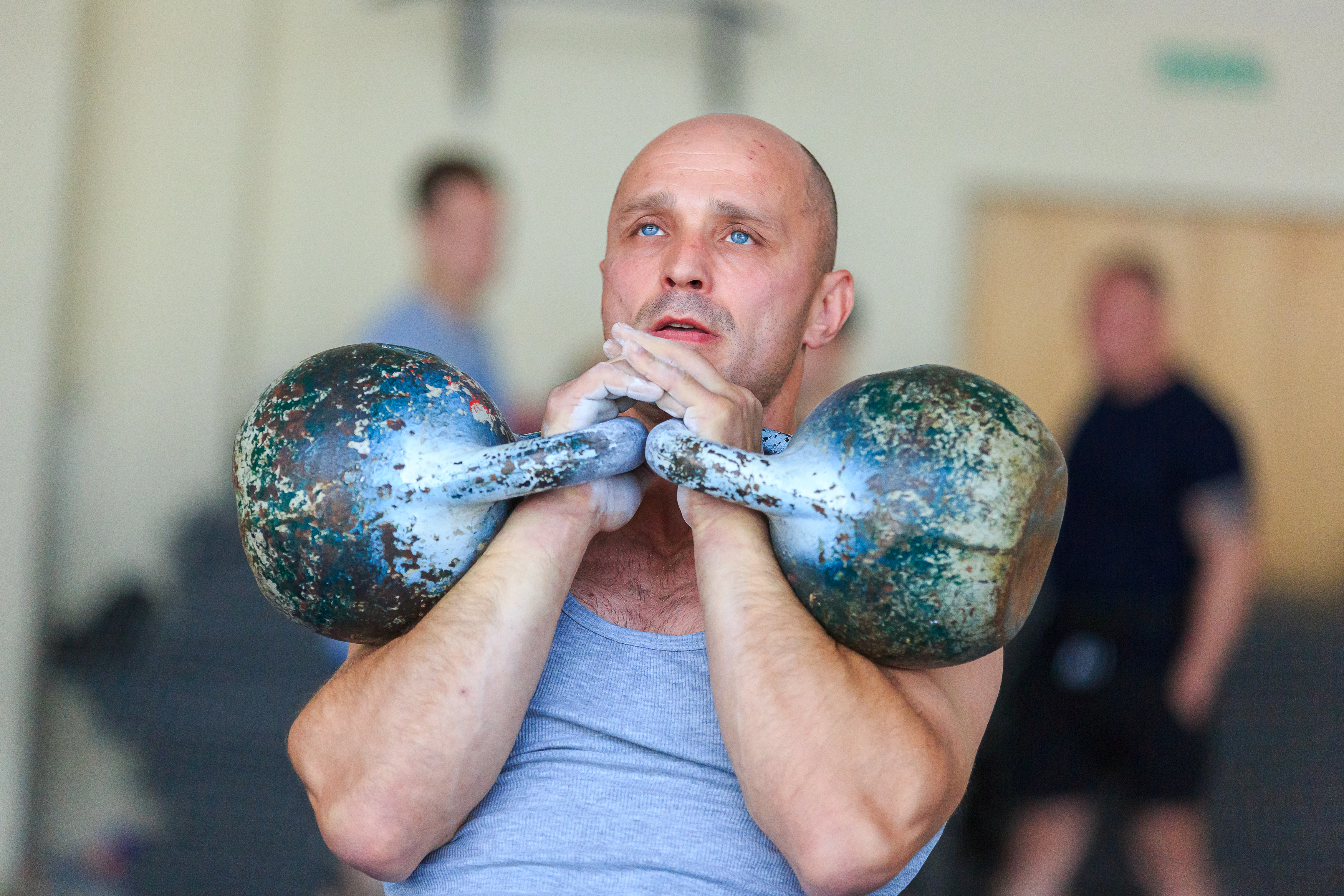 В личном зачете сотрудники ЮЗАО:II место – пожарный пожарно-спасательной части № 52 Роман Канев;III место – старший пожарный пожарно-спасательной части № 123 Алексей Михалев;III место – старший пожарный пожарно-спасательной части № 56 Антон Запорожцев.На базе столичного Учебного центра ФПС прошли соревнования по гиревому двоеборью среди сотрудников столичного пожарно-спасательного гарнизона. В программе соревнований два классических упражнения гиревого двоеборья – рывок и толчок, которые выполняются последовательно. Задача – сделать как можно больше подъемов в правильной технике.Гиревой спорт – специфичный вид спорта, который вырабатывает физическую силовую выносливость, позволяя преодолевать различные сложности и трудности в работе. В гиревом спорте много весовых категорий, градация идёт каждые 5 кг от 58 и до 105. Призеры соревнований определяются в каждой заявленной весовой категории.По итогам соревнований призовые места распределились следующим образом:В весовой категории до 63 кг.:I место – пожарный пожарно-спасательной части № 107 Андрей Кинжигалиев;II место – пожарный пожарно-спасательной части № 52 Роман Канев;III место – инспектор ОПП 90 пожарной части Управления объектовых подразделений Виталий Скальнов.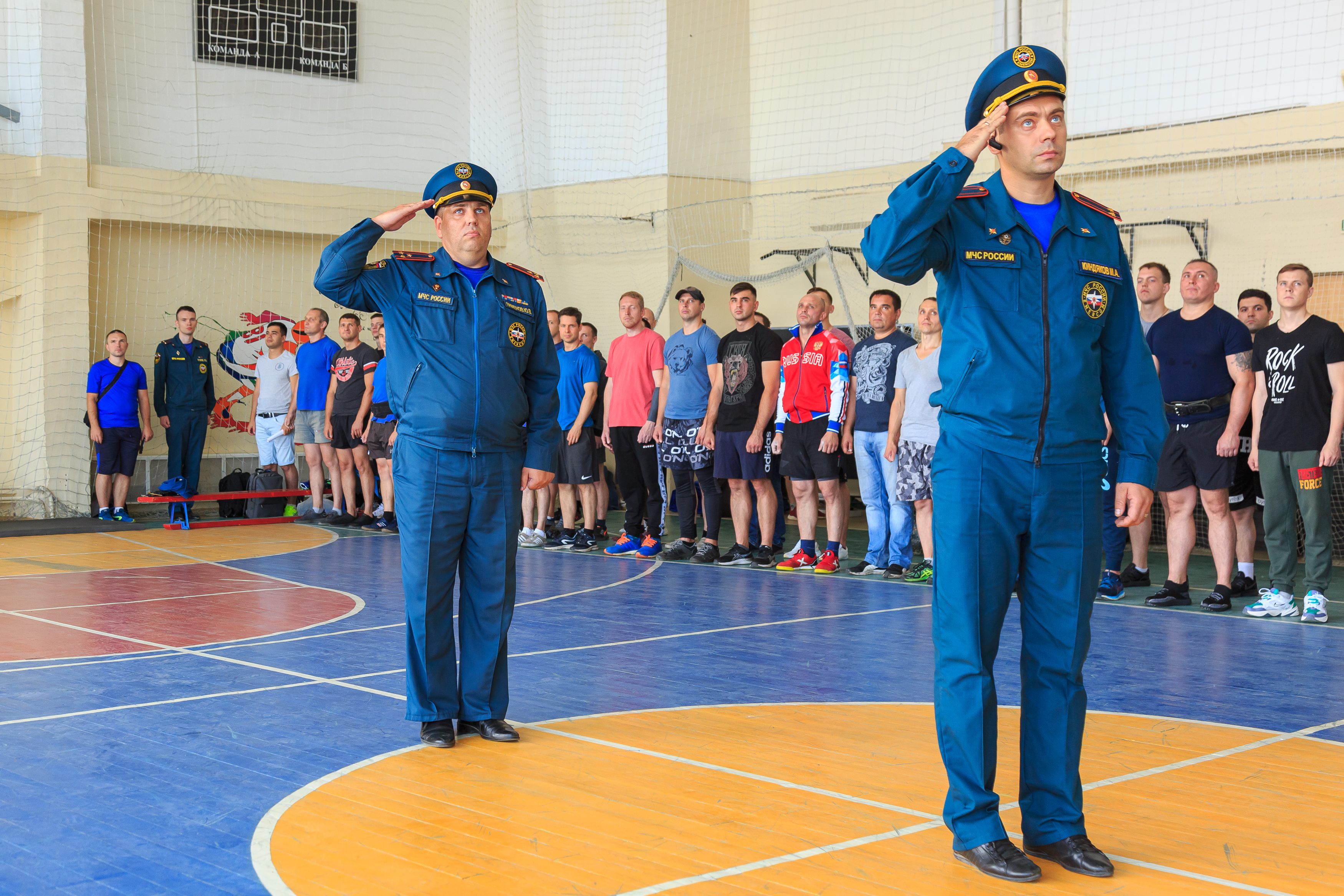 В весовой категории до 68 кг.:I место – командир отделения пожарно-спасательной части № 19 Владимир Плистков;II место – пожарный пожарно-спасательной части № 42 Андрей Пригодич;III место – старший пожарный пожарно-спасательной части № 123 Алексей Михалев.В весовой категории до 73 кг.:I место – начальник караула пожарно-спасательной части №36 Павел Гальцов;II место – радиотелефонист пожарно-спасательной части № 71 Александр Борисенко;III место – старший пожарный пожарно-спасательной части № 56 Антон Запорожцев.В весовой категории до 85 кг.:I место –старший пожарный пожарно-спасательной части №74 Сергей Дурнев;II место – пожарный отдельного поста специализированная пожарно-спасательная часть по ТКП №13 Лев Боровицкий;III место – пожарный пожарно-спасательной части №76 Антон Цаплин;В весовой категории свыше 85 кг.:I место –старший пожарный пожарно-спасательной части № 31 Сергей Глазунов;II место – старший помощник начальника дежурной смены СПТ Управления по ТиНАО Дмитрий Денисов;III место – командир отделения пожарно-спасательной части № 62 Андрей Ламзин.В общекомандном зачете места распределились следующим образом:I место – команда пожарно-спасательного гарнизона из Северного административного округа города Москвы;II место – команда Троицкого и Новомосковского административных округов города Москвы;III место – команда Восточного административного округа города Москвы.